1.	To receive apologies for absence2.	To receive declarations of interest and requests for dispensation3.	To approve the Minutes of the meeting held on 17th September 20184.	Standing items for discussion	4.1	Health & Safety	4.2	Town Centre4.3	Kington in Bloom	4.4	Allotments	4.5	Recycling	4.6	Churchyard	4.7	Community Energy	4.8	Economic Development	4.9	Footpaths Scheme	4.10	War Memorial	4.11	Quarry Liaison	4.12	Trees	4.13	KLEEN5	Report from Dog Fouling Group6	Review of Town Council Ethical and Environmental Policy7.	Library bench repair8.	2019-20 budget items9.	Items for the next agendaIssued on 12.11.2018 by:Liz KelsoClerk, Kington Town CouncilThe Old Police Station, Market Hall Street, Kington HR5 3DPTel:  01544 239 098Email:  clerk@kingtontowncouncil.gov.uk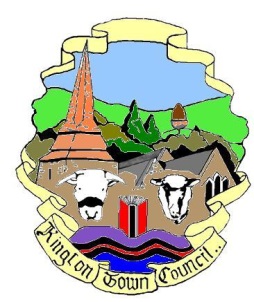 Kington Town CouncilMembers of the Environment Committee of Kington Town Councilyou are hereby summoned to attend a meeting of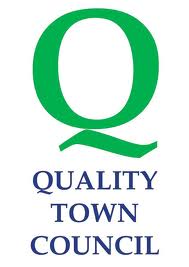 The Environment CommitteeOn Monday 19th November 2018 at 6.30 pm or on completion of the planning committeeIn The Old Police Station, Market Hall Street, Kington, HR5 3DP  for the purpose of transacting the following business.Committee Members:  Cllrs. J. Atkinson, Mrs. E. Banks, T. Bounds, J. Dennis, M. Fitton Mrs. C. Forrester,  R. MacCurrach, Mrs. P. Prior, Mrs. L. Rees, I. Wood-JohnsonThe Environment CommitteeOn Monday 19th November 2018 at 6.30 pm or on completion of the planning committeeIn The Old Police Station, Market Hall Street, Kington, HR5 3DP  for the purpose of transacting the following business.Committee Members:  Cllrs. J. Atkinson, Mrs. E. Banks, T. Bounds, J. Dennis, M. Fitton Mrs. C. Forrester,  R. MacCurrach, Mrs. P. Prior, Mrs. L. Rees, I. Wood-JohnsonThe Environment CommitteeOn Monday 19th November 2018 at 6.30 pm or on completion of the planning committeeIn The Old Police Station, Market Hall Street, Kington, HR5 3DP  for the purpose of transacting the following business.Committee Members:  Cllrs. J. Atkinson, Mrs. E. Banks, T. Bounds, J. Dennis, M. Fitton Mrs. C. Forrester,  R. MacCurrach, Mrs. P. Prior, Mrs. L. Rees, I. Wood-JohnsonAgenda